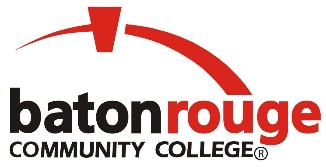 Baton Rouge Community College (BRCC)EMPLOYEE TRAINING & CERTIFICATION FORM 2017-2018Employee First and Last Name (print):  										 	          Hire Date: 									Employee ID Number: 								  Position Title: 									     Department: 									               Phone Number: 									Email Address: 									              Office Location: 									       Supervisor: 									I certify I have completed the Mandated Safety Training as described in the Employee’s Acknowledgment Form of the Comprehensive Safety Program Requirements and have received training on the above topics, policies, procedures, and other essential information in an effort to assist in providing safety to employees of the College.  By signing below I acknowledge I have received and understood the Safety Requirements and efforts of BRCC to implement an operational Comprehensive Loss Prevention Program mandated by the Office of Risk Management (ORM) and the Loss Prevention Unit, pursuant to L.R.S. 39:1543.  ___________________________________________________                                                                            		_____________________________________________________Employee Signature										 Date	TOPICDATE COMPLETEDEMPLOYEE’S SIGNATURESUPERVISOR’S SIGNATUREAccident/Incident Reporting ProgramAmericans With Disabilities Act (ADA) PolicyBloodborne Pathogens Program BRCC All Hazards Emergency Response PlanBRCCCONNECT (BRCC’s Campus Notification System) Signed up to receive alerts regarding emergencies or critical incidents on or near the campus.Campus Security Authority (CSA) TrainingChancellor’s Safety Policy StatementComprehensive Safety Program Requirements Acknowledgement FormDetailed Bloodborne Pathogens Policy Training (high risk for exposure)Driver Safety Program (Overview)Drug-Free Workplace Policy & TestingEmergency Evacuation Policies and ProceduresEquipment Management ProgramEthicsHazard CommunicationJob Safety AnalysisLock Out/Tag Out PolicyLocation, Content & Use of the College’s Safety Manual & Safety WebpageLocation, Content & Use of Jeanne Clery Disclosure of Campus Security Policy & Campus Crime Statistics Act (Annual Security Report or Clery Act)  WebpagePost Accident Drug Testing PolicySafety ResponsibilitiesSafety RulesSexual Harassment PolicyTitle IX (Get Inclusive- Sexual Assault Prevention Program on-line Training Module)Transitional Return to Work PolicyWork Place Violence